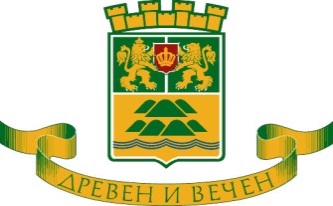 О Б Щ И Н А    П Л О В Д И Вгр. Пловдив, 4000, пл. «Стефан Стамболов» № 1,  тел: (032) 656 701, факс: (032) 656 703                                                             www.plovdiv.bg, e-mail: info@plovdiv.bg	Изх. № 21ОУ-168(28)/28.05.2021г.ДОРЪКОВОДСТВАТА НА ПАРЛАМЕНТАРНО ПРЕДСТАВЕНИТЕ ПАРТИИ И КОАЛИЦИИ ОТ ПАРТИИ В 45-ото НАРОДНО СЪБРАНИЕОтносно: провеждане на консултации за сформиране състава на секционните избирателни комисии (СИК) на територията на Община Пловдив за произвеждане на изборите за народни представители за Народно събрание, насрочени за 11 юли 2021г. (без съставите на ПСИК)УВАЖАЕМИ ГОСПОЖИ И ГОСПОДА,	Във връзка с чл. 91 от Изборния кодекс и Решение № 124-НС от 26.05.2021 г. на ЦИК отправям към Вас покана за участие в консултации за сформиране състава на секционните избирателни комисии (СИК) на територията на Община Пловдив за произвеждане на изборите за народни представители за Народно събрание на 11 юли 2021г.  (без съставите на ПСИК).Консултациите ще се проведат на 02.06.2021 г. (сряда) от 16.30 часа в сградата на Община Пловдив, пл. „Стефан Стамболов” № 1, Заседателна зала – 2 етаж.На консултациите партиите и коалициите следва да представят: Заверено от партията копие на удостоверение за актуално правно състояние на партията, издадено не по-рано от 10 май 2021 г., или копие от решението за образуване на коалицията за участие в изборите за 45-то Народно събрание, с което се удостоверяват пълномощията на лицата, представляващи съответната партия или коалиция;Пълномощно от лицата, представляващи съответната партия или коалиция, в случаите, когато в консултациите ще участват упълномощени лица (оригинал или заверено копие);Писмено предложение за състав на СИК, което да съдържа: наименованието на партията или коалицията, която прави предложението;имената и ЕГН на предложените лица;длъжността в комисията, за която се предлагат;образование, специалност на предложеното лице;телефон за връзка с предложеното за член на СИК лице.Писмено предложение за резервни членове на СИК, което да съдържа данните, посочени в т. 3.Приложение:Проект за разпределение на представителството на партиите и коалициите в СИК  по райони (Приложение № 1)Проект за разпределение на представителството на партиите и коалициите в СИК във всеки район (Приложение №2)С уважение, ВЕЛИЧКО РОДОПСКИЗАМ.-КМЕТ „ФИНАНСИ И СТОПАНСКИ ДЕЙНОСТИ“ЗА КМЕТ НА ОБЩИНА ПЛОВДИВ(СЪГЛАСНО ЗАПОВЕД ЗА ЗАМЕСТВАНЕ № 21ОА-1247/25.05.2021г.)Съгласувал:Ангелина ТопчиеваСекретар на Община Пловдив